 Triple T Sports Center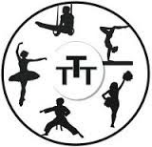       Class Rules & PoliciesStudent Responsibilities:Arrive dressed appropriately for class at all times as listed below.Girls Gymnastics: Gymnastics Leotard or sport shorts and regular t-shirt – no tank tops or halter tops.Boy’s Gymnastics: Shorts/Sweatpants, no zippers or snaps.  Pants longer than the floor are dangerous and will not be allowed.  T-shirts are to be kept tucked in at all times for safety of gymnast and coach (spotter)Cheer/Cheer Tumble: Shorts/sweatpants, no zippers or snaps, T-shirts are to be kept tucked in at all times for safety.  Tank tops or halter tops are not appropriate for tumbling and will not be allowed.Ninja: Ninja in Training T-shirt, Ninja headband, shorts or sweatpants.   Pants longer than the floor are dangerous and will not be allowed.  Tae Kwon Do: Shorts and t-shirt are fine for the trial period.  Uniforms are ordered online, instructors can help with sizing and will provide order link.Dance: (instructor will give you a list specific to each style of dance) Students are not allowed on any equipment without a coach.Students are not to leave their group for any reason without coach’s permission.  Students are to wait quietly for their turn and pay attention to the student that is being instructed on the equipment before them – they can learn from listening to the correction and counsel given to another student.Students are not to touch the stereo or any other equipment not directly related to their class.Parent Responsibilities:Stay with your child in the front lobby until coach has called the class into the gym.   Students cannot go into the gym prior to class or be dropped off outside.  Please come in and make sure they are safely in class prior to leaving.Make sure your child is dressed appropriately for class.  Remember they are here to do class.  It is very important for their safety that they wear the appropriate clothing as listed above.  If they arrive dressed inappropriately for class they will not be allowed to participate in the class.Students will automatically reenroll for the next month, unless we have received a 2 week written notice (in advance) of any student withdrawing from their class or going on hold for a month or more.  Parent will be responsible for the portion of tuition covering the 2-week notice, calculated from the date received in the office.  If notice is not given, the parent will be responsible for the entire month tuition.Due to insurance regulations, parents are NOT allowed inside the gym area at any time.    If you need your child, please have the office staff get them for you.   If you need to speak to your child’s coach please do so after class either in the office or front lobby.  Bleacher seating is on the open bleachers only, parents are not allowed to sit on top of closed bleachers.  Please keep all food and drinks in the lobby area, not in the bleacher area.Pick up your child promptly from class.   Please return to the gym 10 mins before the end of class so you are there when class lets out.  There will be a $5 charge if child has not been picked up within 10 minutes after scheduled class is over, billed in 10 minute increments.  If you have an emergency and cannot be there on time, please call the office and let us know.   These rules are in place to make class time more effective and efficient for your child to be able to learn and excel at the quickest rate possible.  We appreciate you, as parents, helping us by reinforcing them for your child’s safety and continued growth in class.  If students are not obeying the rules or are disruptive they will be spoken to the first time, second time (within same class) made to sit out of class for 10 minutes, third time they will call you to pick them up.Thank you for your continued cooperation and support.  We appreciate it!!